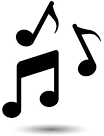 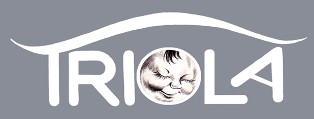 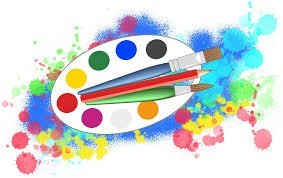 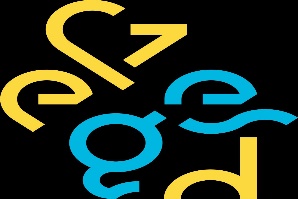 II. TRIOLA Gyereknapi Zenei- és RajzversenyA TRIOLA Alapfokú Művészeti Iskola folytatja a tavalyi, nagy sikerű versenyét!Hagyományt szeretnénk teremteni azzal, hogy házi zeneszerzőnk, Dr. Klebniczki György folyamatosan bővülő alkotásai köré szervezzük a verseny kiírást!Nevezni lehet zeneművészeti és/vagy képzőművészeti ágban! Lehet nevezni mindkettőre, de külön-külön is. :)Zeneművészeti ág: hegedű, cselló, furulya, fuvola, oboa, fagott, trombita, harsona, zongoraKépzőművészeti ág: akvarell, zsírkréta, pasztell, filctoll, tempera, olajpasztellKorcsoportok:korcsoport: 2017.09.01. után születettekkorcsoport: 2015. 09. 01-2017. 08. 31. között születettekkorcsoport: 2013. 09. 01-2015. 08. 31. között születettekkorcsoport: 2011. 09. 01-2013. 08. 31. között születettekkorcsoport: 2009. 09. 01-2011. 08. 31. között születettekkorcsoport: középiskolások 9.osztálytól.A versennyel kapcsolatos fontos információk:Nevezési díj: 2.000 Ft, amelyet a helyszínen kérünk készpénzben kiegyenlíteni!Helyszín: Heller Ödön Művelődési Ház 6753 Szeged, Budai Nagy Antal u. 20-22. Regisztráció: 2024. 05.31. (péntek), 2024.06.01. (szombat) 8.30-9.15 között. Ellátás:Frissítőt (víz, aprósütemény) biztosítunk a résztvevőknek.Ebéd: rántott húsos szendvics igény szerint. Ára: 1000 Ft, amelyet a helyszínen, a regisztrációnál kérjük készpénzben kiegyenlíteni, átutalásra nincs lehetőség.A zsűri minden korcsoportban minden versenyzőt arany, ezüst, bronz minősítéssel jutalmaz! A legjobbak tárgyi díjban részesülnek! A felkészítő tanárok oklevelet kapnak! A jelentkezők versenynapja, időbeosztása 2024. május 20-án kerül fel a triolaalapitvany.hu honlapjára. Eredményhirdetés szombat délután lesz, az eredmények felkerülnek a triolaalapitvany.hu-ra is!A Verseny zenei része:A verseny zenei részét az alábbi kötetek adják:Tóparti mesék - hegedűre és zongorára,Hegyi képek - hegedűre és zongorára, Délután a füvészkertben - fuvolára (furulya) és zongorára,Tisza-parton - fuvolára (furulya) és zongorára,Őszi kert - fuvolára (furulya) zongorára,Virágoskert - fuvolára és zongorára,Téli álom - fuvolára és zongorára,Miniatűrök - fagottra vagy csellóra és zongorára,Hegedű-concertino - „Repülés” - hegedűre és zongorára,Gyermekdalfüzér - hegedűre és zongorára,Bábmesék - fagottra vagy csellóra és zongorára,Tűnődések egy nyári délutánon hegedűre és zongorára,Hóvirágok zongorára.A játékidő:  -1.-2. korcsoport esetében maximum 5 perc                      -3.-6. korcsoport esetében maximum 7 percA kották a szerzőtől térítés ellenében rendelhetők, postai úton hozzáférhetők:klebniczkigyorgy@yahoo.com e-mail-címen kell jelezni az igényt.A zongorakíséretet – igény szerint – a szerző saját maga biztosítja!A jelentkezési lapokat a www.triolaalapitvany.hu honlapról lehet letölteni.Beküldési határidő: 2024. május 15., melyet a czegledi.ibolya@gmail.com-ra kérjük visszaküldeni a GDPR nyilatkozattal együtt! Egyéni kéréseket is a fenti e-mail címre kérjük jelezni!A Verseny képzőművészeti része:Az alábbi linken érhető el a zenemű, amelyről, vagy egy részéről a képzőművészeti alkotás készülhet:https://www.youtube.com/watch?v=ec3J3g8UiKg Minden versenyző összesen 1 db alkotást küldhet be A/4-es méretben (javasolt technikák: akvarell, zsírkréta, pasztell, filctoll, tempera, olajpasztell).A képzőművészeti alkotásokat a TRIOLA Alapfokú Művészeti Iskola 6753 Szeged, Budai Nagy A. u.20-22-re kérjük postázni vagy személyesen eljuttatni! A jelentkezési lapokat és a GDPR nyilatkozatokat elektronikus formában a czegledi.ibolya@gmail.com címre kérjük visszaküldeni! Nevezési díj nincs! Határidő: 2024. május 15.Kérjük, hogy az alkotás hátoldalán szíveskedjenek feltüntetni:az alkotó nevét,születési dátumát,az alkotó szüleinek elérhetőségét (telefon, e-mail cím).Oklevelet minden jelentkező kap e-mailben, nyomtatható formátumban, a legjobbnak ítélt művek alkotói meghívást kapnak a díjátadásra, ahol tárgyi ajándékot és a kinyomtatott oklevelet kapják meg! A beküldött művek a TRIOLA Alapfokú Művészeti Iskola tulajdonai, visszapostázásra nincs lehetőség, az alkotások az eredményhirdetés napján, azaz 2024. 06.01-én, délután elvihetőek!Zenére fel! Szeretettel várunk minden érdeklődőt, bárhonnan is jelentkezik! 